ДАТЫ И ФАКТЫCPM – COLLECTION PREMIÈRE MOSCOWДата проведения	              21—24 февраля 2022 года / 37-я выставка Место проведения	ЦВК “Экспоцентр”, Москва / Россия 
Павильоны 2 (1, 2, 3, 4 залы), 8 (1, 2 залы), Форум, Фойе, Галерея	Общая площадь – 25 000 м2Количество брендов		660Женская одежда, мужская одежда, детская одежда, молодежная мода, трикотаж, одежда для досуга и отдыха, изделия из кожи и меха, вечерняя мода, нижнее белье, ткани для нижнего белья и купальников, пляжная одежда, обувь и аксессуары. Специальные разделы:         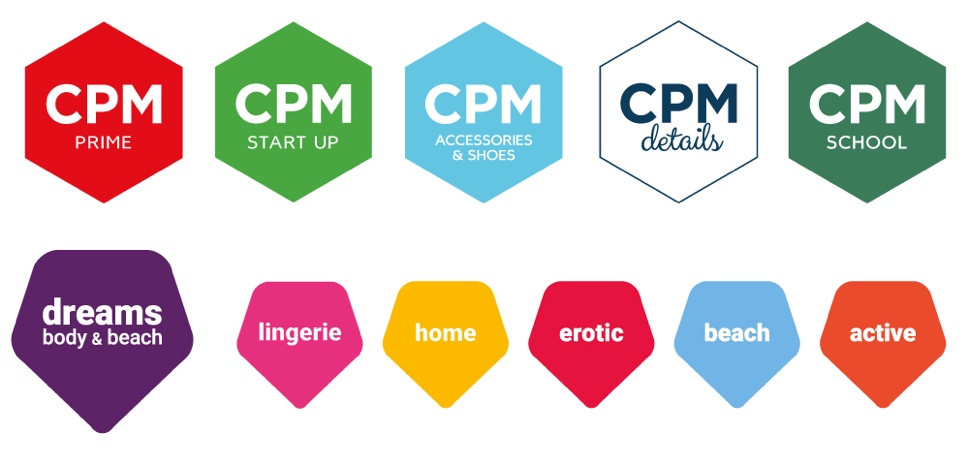 Количество стран-участниц	20Австрия, Беларусь, Германия, Греция, Дания, Китай, Испания, Италия, Кыргызстан, Норвегия, Польша, Португалия, Россия, Румыния, Турция, Узбекистан, Финляндия, Франция, Хорватия, ЧехияМеждународные партнеры	Ente Moda Italia, German Fashion Modeverband Deutschland e.V., Istanbul Textile and Apparel Exporter Associations, Federation Francaise du Pret a Porter FemininНациональные павильоны	Made in France 		              Форум	Made in Germany 			Форум	Made in Italy 				Форум	Made in Russia		 		21 – 23	Made in Turkey		               	81 – 82	Made in Kyrgyzstan	               	21	Made in Uzbekistan	               	23 	CPM (индивидуальные экспоненты)	21 – 23, Форум, Фойе	dreams by СPM body & beach                 	24		CPM Prime	      	                            22		CPM Accessories & Shoes                         22 – 23, Форум, ФойеПосетители			12 000 гостей Деловая программа 		Зал 23			  	21—23 февраля 2022 Russian Fashion Retail Forum	Зал 24  				21—23 февраля 2022 dreams dialogue	Партнеры			Fashion Consulting Group, FashionSnoops.com, PROfashion, РАФИ, 				Carlin Creative Bureau, Retail.ru, «Fashion Прокачка», Sees Group				Real Profit Group, PR Trend, «Третье Чувство»Медиа партнерыБЕЛЬЕ И КОЛГОТКИ, БИК МЕДИА ГРУП, ДЕЛОВОЙ КВАРТАЛ, ДОРОГОЕ УДОВОЛЬСТВИЕ, КАТАЛОГ МОСКВА БРЕНД, ЛЕГКАЯ ПРОМЫШЛЕННОСТЬ. КУРЬЕР, МЕХОВИК, МОДНОЕ БЕЛЬЕ, МОДНЫЙ MAGAZIN, РДТ-ИНФО, СТОЛИЦА ДЕТСТВА, СТОЛЬНИК, ТОВАРЫ ОПТОМ, ТОЧКА ПРОДАЖ, Я ПОКУПАЮB2B BRAND, BLINT, BUYER, FASHIONOGRAPH, FASHION COLLECTION, FASHION FUR&LEATHER, FASHION NETWORK, FASHION UNITED, INTERMODA, INTIMA, J’N’C, LINGERIE, MODAINPELLE, PICCOLO MAGAZINE, PROFASHION, RDR, SHOES, TEXTILWIRTSCHAFT, TM, WORLDWIDE LINGERIE GUIDE, WORLD FASHION CHANNELEXPOCOM.ru, FASHION.ru, FASHIONJOBS.com, FASHIONPROFF.com, FASHIONUNITED.ru, KIDDYPAGES.ru, MODA.ru, MODA247.ru, NEW RETAIL, PODUIMSTARS.ru, RETAIL.ru, RIAMODA.ru	Пресс-клуб	ГалереяВремя работы	выставки	21–23 февраля 2022 года с 10:00 до 18:00 часов24 февраля 2022 года с 10:00 до 16:00 часовВход		Свободный только при онлайн регистрации Пресс-материалы / фотоматериалы и дополнительную информацию обо всех видах деятельности компании ООО «Мессе Дюссельдорф Москва» вы можете скачать из интернета. Обратите внимание на нашу рубрику brand box.Заходите на сайт: www.cpm-moscow.com и следите за последними обновлениями.37-я выставка CPM – Collection Première Moscow пройдет в период с 21 по 24 февраля 2022 года на территории центрального выставочного комплекса «Экспоцентр» в Москве. Российские и международные производители модной одежды продемонстрируют свои коллекции сезона осень-зима 2022/23.Подробности: www.cpm-moscow.comFacebook | Instagram | Telegram | VKontakte | YouTube